МЕТОДИЧЕСКОЕ ОБЪЕДИНЕНИЕ ПРЕПОДАВАТЕЛЕЙ ДШИ И ДМШ ВОСТОЧНОГО ОРЕНБУРЖЬЯГБПОУ СПО «ОРСКИЙ КОЛЛЕДЖ ИСКУССТВ»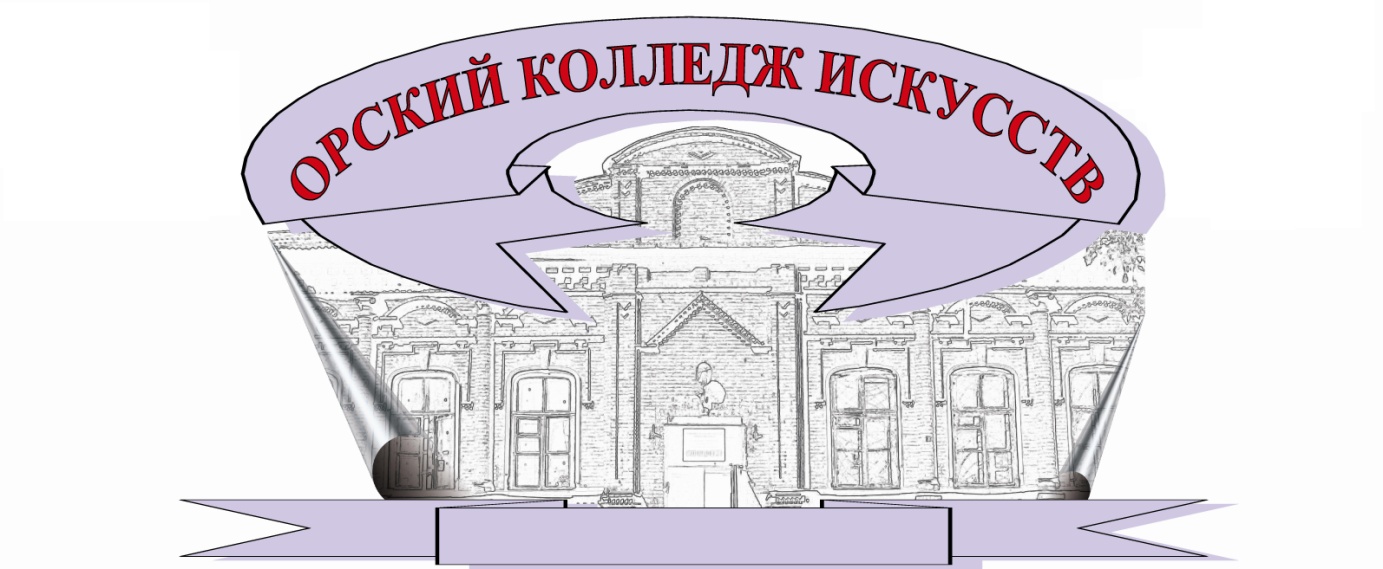 ПОЛОЖЕНИЕО ПРОВЕДЕНИИ ЗОНАЛЬНОГО КОНКУРСА ИСПОЛНИТЕЛЬСКОГО МАСТЕРСТВА СРЕДИ ПРЕПОДАВАТЕЛЕЙ ДШИ И ДМШ ВОСТОЧНОГО ОРЕНБУРЖЬЯ(ХОРОВАЯ СЕКЦИЯ)28 МАРТА 2022 г.Г. ОРСКУчредители конкурса:- Методическое объединение преподавателей ДШИ,  ДМШ восточного Оренбуржья;- ГБПОУ СПО «Орский колледж искусств». Цели конкурса:повышение педагогического мастерства         преподавателей ДМШ и ДШИ;пропаганда лучших образцов классической русской и зарубежной вокальной музыки; популяризация русской народной песни. Конкурс призван способствовать повышению исполнительского мастерства преподавателей, развитию их творческого потенциала.Конкурс состоится 28 марта 2022 года в концертном зале ОКИ, регистрация участников – 28 марта с 10.00 до 11.00 ч.        С 11.00 – начало конкурсных прослушиваний.В конкурсе могут принять участие преподаватели ДШИ и ДМШ Восточного Оренбуржья. Конкурс проводится в номинациях «Академическое пение» и  «Народное пение».Категория «А» - солистыКатегория «В» - малые формы (состав до 5 человек);Категория «С» - ансамбли (от 6 человек);Категория «D» - хоры (от 12 человек).Порядок выступления на конкурсе определяется Оргкомитетом.Конкурс проводится в один тур.Участники конкурса (во всех категориях, номинациях) исполняют два разнохарактерных произведения. Звучание конкурсной программы не более 10 минут. Для участия в конкурсе участникам необходимо до 1 марта 2022 года выслать заявку в адрес оргкомитета.Изменение программы после подачи заявки не допускается.Состав жюри конкурса.Председатель жюри:         Дергач Сергей Семёнович – председатель цикловой комиссии отделения хорового дирижирования;         члены жюри: Дергач Наталья Александровна - заслуженный работник культуры РФ, преподаватель отделения хорового дирижирования;Захаревская Наталья Викторовна - зам. председателя методического объединения ДШИ и ДМШ восточного Оренбуржья, преподаватель отделения хорового дирижирования;Никитин Александр Петрович – преподаватель отделения хорового дирижирования;Попов Владимир Александрович – заслуженный работник культуры РФ, преподаватель отделения хорового дирижирования;Синюткин Владимир Иванович – преподаватель отделения хорового дирижирования.Из числа участников конкурса жюри определяет лауреатов и дипломантов I, II, III степени (в каждой категории и номинации).Жюри конкурса оставляет за собой право: - учреждать Гран-при и поощрительные дипломы;- присуждать специальные дипломы за лучшее исполнение отдельных произведений;- делить места между несколькими участниками;- присуждать не все дипломы;- останавливать выступление участника в случае превышения установленного хронометража.  	Решение жюри окончательное и пересмотру не подлежит.	Участие в конкурсе бесплатно (не предусматривает оплаты участниками организационных взносов) 	Оплата всех расходов связанных с пребыванием конкурсантов на конкурсе, а также транспортные расходы, берут на себя направляющие организации или сами участники.	Заявки, высланные после установленного срока, Оргкомитетом не рассматриваются.          Полученные Оргкомитетом  заявки рассматриваются как согласие участников  со всеми условиями, отраженными в данном положении. 	Адрес оргкомитета  Зонального конкурса  исполнительского мастерства преподавателей ДШИ и ДМШ Восточного Оренбуржья (хоровая секция): . Орск, Оренбургской области, ул. Советская 65/2, ГБПОУ СПО «Орский колледж искусств». Тел./факс 8(3537)26-60-20 (директор), 26-60-85 (Дергач С.С.) Оргкомитет  Зонального конкурса  исполнительского мастерства преподавателей детских музыкальных школ и школ искусств Восточного Оренбуржья (хоровая секция):председатель Оргкомитета:Федоров Александр Зиновьевич - председатель методического объединения ДШИ и ДМШ восточного Оренбуржья, директор ГБПОУ СПО «Орский колледж искусств»;зам. председателя Оргкомитета:Захаревская Наталья Викторовна – зам. председателя методического объединения ДШИ и ДМШ восточного Оренбуржья, преподаватель отделения хорового дирижирования.члены Оргкомитета:Дергач Наталья Александровна - заслуженный работник культуры РФ, преподаватель отделения хорового дирижирования;Захаревская Наталья Викторовна - зам. председателя методического объединения ДШИ и ДМШ восточного Оренбуржья, преподаватель отделения хорового дирижирования.Приложение 1.Заявкана участие в зональном конкурсе исполнительского мастерства преподавателей ДШИ и ДМШ Восточного Оренбуржья (хоровая секция).Ф.И.О. участника (название ансамбля).Учебное заведение.Ф.И.О. преподавателя и концертмейстера (полностью).Номинация.Программа выступления с указанием полного имени авторов и хронометража.Адрес и контактные телефоны учебного заведения.Подпись директора учебного заведения и печать.